The 11th International Symposium on Plant-Soil Interactions at Low pH (11th PSILPH), which will be held during October 16-21, 2023 in Nanjing China.Welcome to use PayPal.Me to pay the registration fees of 11th PSILPH 2023. Here are the procedures.Link：PayPal.Me/PSILPH2023. Click here or paste on browser.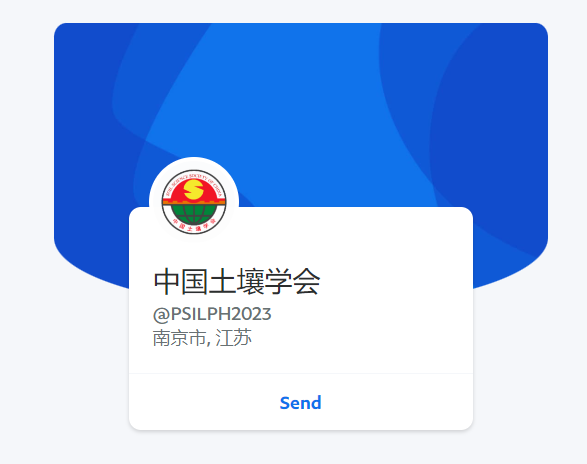 Click SEND, you need to log in Paypal account or sign up.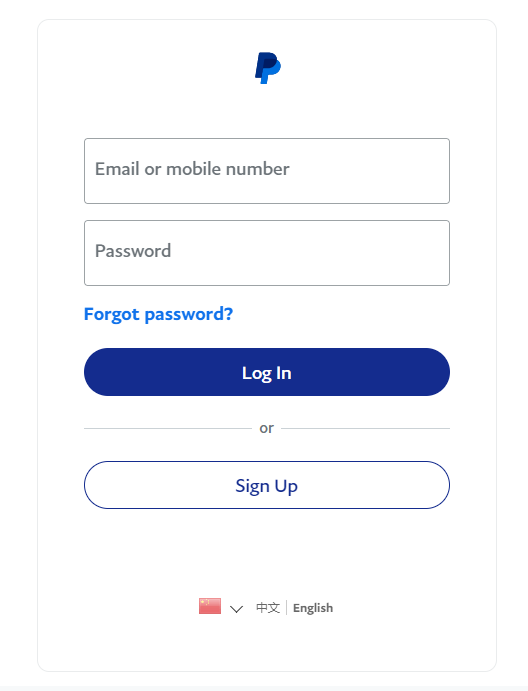 Please enter the amount of registration fee according to the rates. 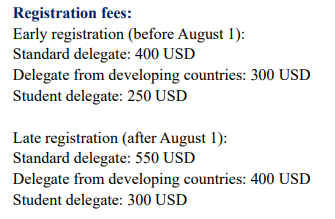 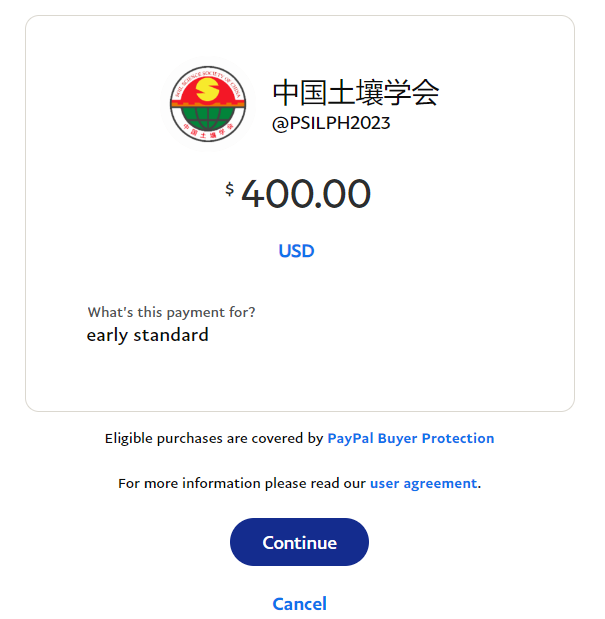 Please select your shipping address and payment option. Then finish the payment.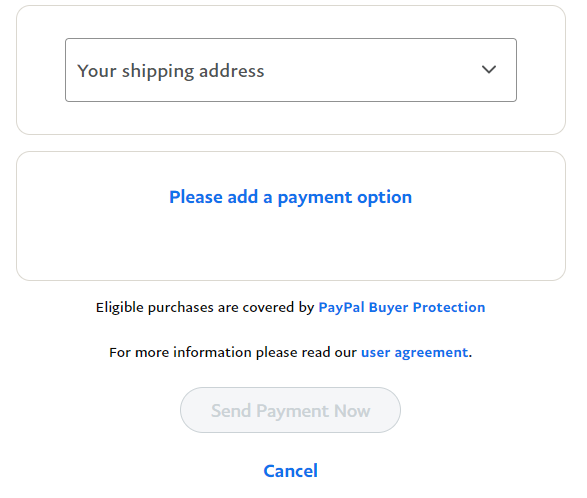 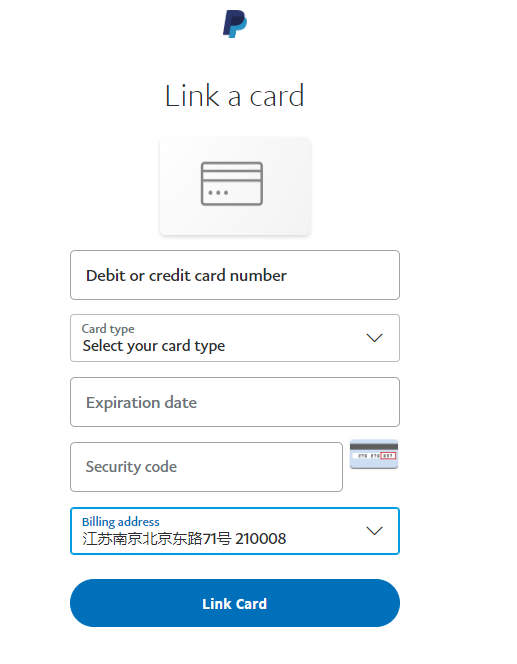 *Card type: Visa/MasterCard/American Express/discover/Union Pay/Diners ClubYou can also ask for an invoice to pay the registration fee, please let us know the email address to receive the invoice and choose payment option as your convenience.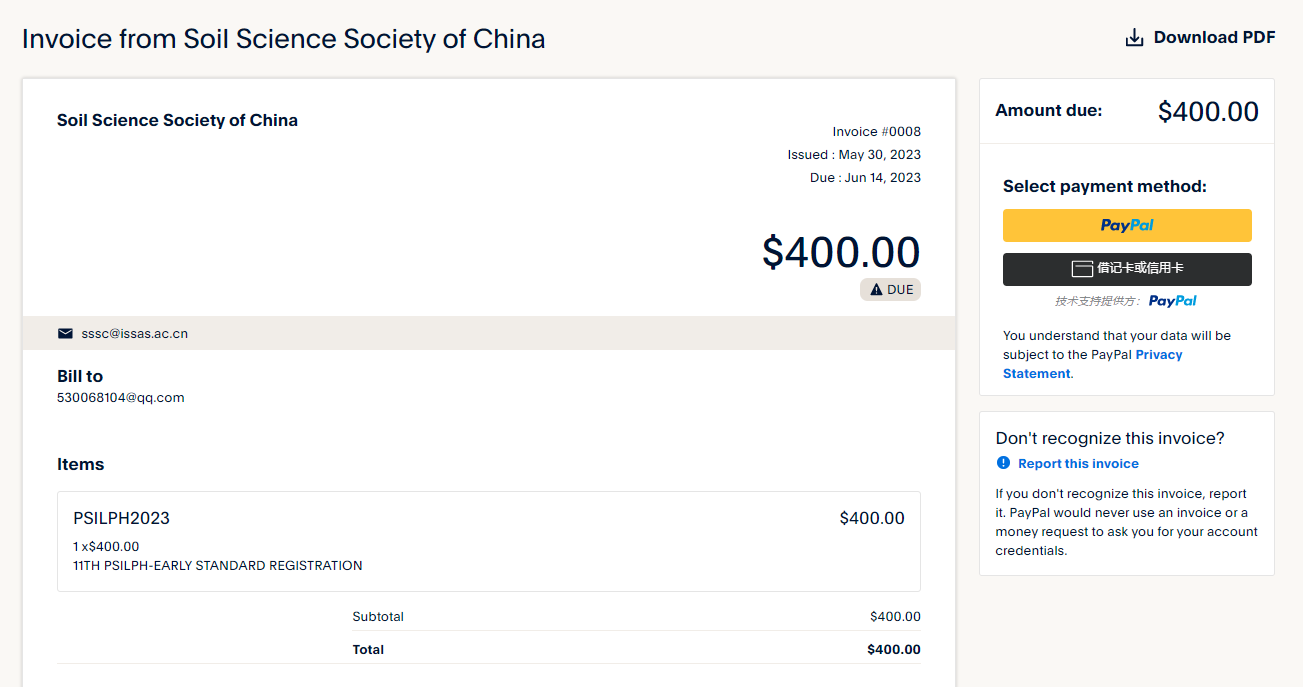 